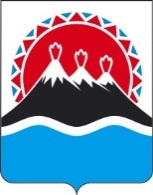 г. Петропавловск-Камчатский		                               26 декабря 2012 годаВ соответствии с пунктом 3 статьи 35 Закона Российской Федерации от 10.07.1992 № 3266-1 "Об образовании", частью 1.4 Положения об организации и проведении конкурса на замещение вакантной должности руководителя краевого государственного образовательного учреждения, подведомственного Министерству образования и науки Камчатского края, утвержденного приказом  Министерства образования и науки Камчатского края от 14.11.2012 № 1312 "Об утверждении Положения об организации и проведении конкурса на замещение вакантной должности руководителя краевого государственного образовательного учреждения, подведомственного Министерству образования и науки Камчатского края",ПРИКАЗЫВАЮ:1. Утвердить Положение о порядке аттестации лиц, претендующих на замещение вакантной должности руководителя краевого государственного образовательного учреждения, подведомственного Министерству образования и науки Камчатского края (далее – Порядок), согласно приложению.2. Настоящий приказ вступает в силу через 10 дней после дня его официального опубликования.Министр                                                                                               В. Л. Тюменцев                                                                                     Приложение                                                                                     к приказу Министерства                                                                                     образования и науки                                                                                     Камчатского края                                                                                     от 26.12.2012  № 1522Положение о порядке аттестации лиц, претендующих на замещение вакантной должности руководителя краевого государственного образовательного учреждения, подведомственного Министерству образования и науки Камчатского края 1. Общие положения1.1. Настоящим Положением определяется порядок организации и проведения аттестации лиц, претендующих на замещение вакантной должности руководителя краевого государственного образовательного учреждения, подведомственного Министерству образования и науки Камчатского края.1.2. Организация и проведение аттестации осуществляется Министерством образования и науки Камчатского края (далее – Министерство).  1.3. Для участия в аттестации допускаются граждане Российской Федерации, претендующие на замещение вакантной должности руководителя краевого государственного образовательного учреждения, подведомственного Министерству, владеющие государственным языком Российской Федерации, соответствующие квалификационным требованиям к должности руководителя образовательного учреждения и подавшие документы в соответствии с требованиями настоящего Положения.1.4. Целью проведения аттестации лиц, претендующих на замещение вакантной должности руководителя краевого государственного образовательного учреждения, подведомственного Министерству (далее – аттестуемые) является:1) определение соответствия уровня профессиональной подготовки, стажа и опыта работы аттестуемого квалификационным требованиям, предъявляемым  к должности руководителя образовательного учреждения, установленным квалификационной характеристикой, утвержденной приказом Министерства здравоохранения  и  социального  развития  Российской  Федерации  от  26.08.2010 № 761н «Об утверждении единого квалификационного справочника должностей руководителей, специалистов и служащих, раздел «Квалификационные характеристики должностей работников образования»;2) оценка профессионального уровня аттестуемого.1.5. Основными принципами аттестации являются гласность, открытость, коллегиальность, обеспечивающие объективное отношение к аттестуемым, недопустимость субъективизма и любых форм дискриминации при проведении аттестации.2. Порядок организация и проведения аттестации2.1. Аттестация проводится конкурсной комиссией по проведению конкурса на замещение вакантной должности руководителя краевого государственного образовательного учреждения, подведомственного Министерству образования и науки Камчатского края.2.2. Аттестация проводится по инициативе аттестуемого при принятии им решения об участии в конкурсе на замещение вакантной должности руководителя краевого государственного образовательного учреждения, подведомственного Министерству (далее – Конкурс), до подачи им в Министерство заявления и документов для участия в Конкурсе. 2.3. Основанием для проведения аттестации является заявление аттестуемого, поданное в Министерство на имя председателя Комиссии по форме согласно приложению № 1 к настоящему Положению после размещения Министерством информационного сообщения о проведении Конкурса. К заявлению аттестуемый прилагает следующие документы:1) копию паспорта или заменяющего его документа (соответствующий документ предъявляется лично по прибытии на аттестацию);2) копии документов, подтверждающие необходимое профессиональное образование, стаж работы и квалификацию, заверенные в установленном порядке;3) заверенную в установленном порядке копию трудовой книжки;4) справку о наличии (отсутствии) судимости, в том числе погашенной и снятой, и (или) факта уголовного преследования либо о прекращении уголовного преследования, по форме, установленной законодательством Российской Федерации;5) согласие на обработку персональных данных.Заявление и документы принимаются в течение 10 календарных дней со дня размещения информационного сообщения о проведении Конкурса.2.4. Аттестация проводится до начала приема заявлений и документов от кандидатов на замещение вакантной должности руководителя краевого государственного образовательного учреждения, подведомственного Министерству.Дата проведения аттестации назначается приказом Министерства. Информация о дате, месте и времени проведения аттестации доводится секретарем Комиссии до сведения аттестуемых, не позднее, чем за один день до аттестации.2.5. При проведении аттестации аттестуемым гарантируется  равенство прав в соответствии с Конституцией Российской Федерации и федеральными законами.Аттестация проводится очно в один этап с приглашением аттестуемого на заседание Комиссии.При проведении аттестации Комиссия:1) определяет соответствие уровня профессиональной подготовки, стажа и опыта работы аттестуемого квалификационным требованиям, предъявляемым  к должности руководителя образовательного учреждения, установленным квалификационной характеристикой, утвержденной приказом Министерства здравоохранения  и  социального  развития  Российской  Федерации  от  26.08.2010 № 761н «Об утверждении единого квалификационного справочника должностей руководителей, специалистов и служащих, раздел «Квалификационные характеристики должностей работников образования»;2) оценивает профессиональный уровень аттестуемого на основе экзаменационных процедур с использованием не противоречащих федеральным законам и другим нормативным правовым актам Российской Федерации методов оценки профессиональных качеств аттестуемого, включая индивидуальное собеседование по вопросам, связанным с выполнением должностных обязанностей по должности руководителя образовательного учреждения, а также тестирование знаний законодательных и иных нормативных правовых актов, положений, инструкций и других документов, методов и средств, которые руководитель образовательного учреждения должен применять при выполнении должностных обязанностей.Личные и деловые качества Кандидатов, их способности осуществлять руководство образовательным учреждением по любым вопросам в пределах компетенции руководителя образовательного учреждения оцениваются Конкурсной комиссией по десятибалльной системе с занесением результатов в оценочный лист.Оценка профессионального уровня аттестуемого на основе тестирования по вопросам, связанным с выполнением должностных обязанностей по должности руководителя образовательного учреждения оцениваются Конкурсной комиссией по десятибалльной системе с занесением результатов в протокол Комиссии.2.6. Решение о результате аттестации выносится Комиссией в отсутствие аттестуемого открытым голосованием простым большинством голосов присутствующих на заседании членов Комиссии. По результатам аттестации в отношении аттестуемого Комиссией выносится одно из следующих решений:а) признать, что аттестуемый прошел аттестацию;б) признать, что аттестуемый не прошел аттестацию.При равном количестве голосов членов Комиссии считается, что аттестуемый прошел аттестацию.Результаты аттестации сообщаются аттестуемым непосредственно после подведения итогов голосования.2.7. Результаты аттестации заносятся в аттестационный лист аттестуемого, составленный по форме согласно приложению № 2 к настоящему Положению. Аттестационный лист подписывается председателем, заместителем председателя, секретарем и членами Комиссии, присутствующими на заседании. Аттестуемый знакомится с аттестационным листом под расписку.В аттестационный лист аттестуемого в случае необходимости Комиссия заносит рекомендации по совершенствованию профессиональной деятельности аттестуемого, о необходимости повышения его квалификации с указанием специализации и другие рекомендации.2.8. Секретарь Комиссии ведет протокол заседания Комиссии, в котором фиксирует ее решения и результаты голосования. Протокол заседания Комиссии подписывается председателем, заместителем председателя, секретарем и членами Комиссии, присутствующими на заседании.Протокол заседания Комиссии передаётся в Министерство в день проведения аттестации.2.9. Решение Комиссии о результатах аттестации аттестуемого утверждается приказом Министерства. Результаты аттестации действительны в течение одного года со дня издания приказа Министерства о результатах аттестации.2.10. Аттестационный лист и выписка из приказа Министерства выдаются секретарем Комиссии аттестуемому под роспись в срок не позднее 10 календарных дней с даты принятия Комиссией решения.2.11. Аттестуемый вправе обжаловать результаты аттестации в соответствии с законодательством Российской Федерации.2.12. Документы не допущенных к аттестации и аттестуемых могут быть возвращены им по письменному заявлению в течение 30 дней со дня завершения аттестации. До истечения этого срока документы хранятся в Министерстве, после чего подлежат уничтожению.2.13. Расходы, связанные с участием в аттестации (проезд к месту проведения аттестации и обратно, наём жилого помещения, проживание, пользование услугами средств связи и другие расходы), осуществляются аттестуемыми за счёт собственных средств.                                                                            Приложение № 1                                                                             к Положению о порядке аттестации                                                                                  лиц,  претендующих  на замещение                                                                            вакантной должности руководителя                                                                            краевого государственного образо-                                                                            вательного учреждения,  подведом-                                                                             ственного Министерству образова-                                                                             ния и науки Камчатского края                                                    Министру образования и науки Камчатского края                                                                                   ________________________________________________________________                                                                                   (Ф.И.О.  гражданина, претендующего на замещение вакантной должности                                                                                     руководителя краевого государственного образовательного учреждения,                                                                                    подведомственного Министерству образования и науки Камчатского края)                                                     проживающего по адресу:                                                                                  ________________________________________________________________ ,                                                                                                                        (адрес фактического проживания)                                                                                 ________________________________________________________________ ,                                                                                                                              ( место работы, должность)                                                                                  ________________________________________________________________                                                                                                                                   (контактный телефон)Заявление Прошу аттестовать меня в связи с принятием мной решения участвовать в конкурсе на замещение вакантной должности руководителя _________________                                                                                                                                             (наименование краевого__________________________________________________________________ .государственного образовательного учреждения, подведомственного Министерству образования и науки Камчатского края)Сообщаю о себе следующие сведения:1. Дата рождения ______________________________________________2. Образование ________________________________________________                                             (когда и какое образовательное учреждение профессионального образования окончил(а), _____________________________________________________________________________________________________________________________________.                                                                    полученная специальность и квалификация) 3. Дополнительное профессиональное образование в области государственного и муниципального управления или менеджмента и экономики ______________________________________________________________________________________________________________________________________.4. Общий трудовой стаж _______, в том числе стаж работы на педагогических должностях _______, стаж работы на руководящих должностях _______.5. Имею следующие награды, звания, ученую степень, ученое звание __________________________________________________________________ .6. Уровень профессиональных знаний и профессиональных навыков в области информационно-коммуникационных технологий, необходимых для исполнения должностных обязанностей руководителя образовательного учреждения, при использовании технических и программных средств __________________________________________________________________________________________________________________________________________________________________________________________________________________________.   С требованиями квалификационной характеристики по должности руководителя образовательного учреждения, утвержденной приказом Министерства здравоохранения  и  социального  развития  Российской  Федерации  от  26.08.2010 № 761н «Об утверждении единого квалификационного справочника должностей руководителей, специалистов и служащих, раздел «Квалификационные характеристики должностей работников образования» и Положением о порядке аттестации лиц, претендующих на замещение вакантной должности руководителя краевого государственного образовательного учреждения, подведомственного Министерству образования и науки Камчатского края, ознакомлен(а).Приложение:копия паспорта или заменяющего его документа (соответствующий документ будет предъявлен лично по прибытии на Конкурс);копии документов, подтверждающие необходимое профессиональное образование, стаж работы и квалификацию, заверенные в установленном порядке;заверенная в установленном порядке копия трудовой книжки; справка о наличии (отсутствии) судимости, в том числе погашенной и снятой, и (или) факта уголовного преследования либо о прекращении уголовного преследования, по форме, установленной законодательством Российской Федерации;согласие на обработку персональных данных.           Подпись ________  ______________________________________________                                                                                (расшифровка подписи)                                                                                      «___» __________ ____ года                                                                                         Приложение № 2                                                                             к Положению о порядке аттестации                                                                                  лиц,  претендующих  на замещение                                                                            вакантной должности руководителя                                                                            краевого государственного образо-                                                                            вательного учреждения,  подведом-                                                                             ственного Министерству образова-                                                                             ния и науки Камчатского краяАттестационный лист кандидата на замещение вакантной должности руководителя краевого государственного образовательного учреждения, подведомственного Министерству образования и науки Камчатского края1. Фамилия, имя, отчество  ________________________________________________________________________________2. Год, число и месяц рождения  3. Сведения о профессиональном образовании, наличии ученой степени, ученого звания
________________________________________________________________________________                                                                 (когда и какое учебное заведение окончил, ____________________________________________________________________                                                             специальность и квалификация по образованию,                                                                    ученая степень, ученое звание)4. Дополнительное профессиональное образование в области государственного и муниципального управления или менеджмента и экономики_______________________________________________________________________________________________________________________________________________________________.5. Занимая должность на момент аттестации и дата назначения на эту должность _______________________________________________________________________________________________________________________________________________________________ .6. Общий трудовой стаж _______, в том числе стаж работы на педагогических должностях _______, стаж работы на руководящих должностях _______.7. Вопросы к аттестуемому и краткие ответы на них_______________________________________________________________________________________________________________________________________________________________________________________________________________________________________________________________________________________________________________________________________________________________________________________________________________________________________________________________________________________________________________________________________________________________________________ .8. Рекомендации аттестационной комиссии _________________________________________________________________________________________________________________________________________________________________________________________________________________.9. Решение аттестационной комиссии  _____________________________________________________________________________________________________________________________________________.10. Количественный состав аттестационной комиссии ________________________________________ 11. Примечания  Дата проведения аттестации  _______________ ________ годаС аттестационным листом ознакомилась(ся)  	(подпись аттестуемого, дата)(место для печати Министерства)МИНИСТЕРСТВО ОБРАЗОВАНИЯ И НАУКИ КАМЧАТСКОГО КРАЯПРИКАЗ № 1522О Порядке аттестации лиц, претендующих на замещение вакантной должности руководителя краевого государственного образовательного учреждения, подведомственного Министерству образования и науки  Камчатского  краяНа заседании присутствовалоНа заседании присутствовалоНа заседании присутствовалочленов аттестационной комиссии.членов аттестационной комиссии.членов аттестационной комиссии.Количество голосов за, против, против, противПредседатель комиссии(подпись)(расшифровка подписи)Заместитель председателя
комиссии(подпись)(расшифровка подписи)Секретарь комиссииЧлены комиссии(подпись)______________________(расшифровка подписи)__________________________________(подпись)(расшифровка подписи)(подпись)(расшифровка подписи)_____________________________________________(подпись)(расшифровка подписи)